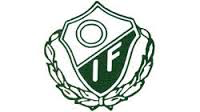 Verksamhetsberättelse Orresta IF för 2021Styrelse:Ordförande		Magnus BymanKassör			Karin Widén JohanssonSekreterare		Johan SlättmanAnsvarig OIP		Johan LundmarkLedamot		Mattias PetterssonLedamot		Jimmy LöfgrenLedamot		Roberth LjungbergLedamot		Jeroen Derkx––––––––––––––––––––––––––––––––––––––––––––––––––––––––––––––––––––––––––––Fotboll:SeniorlagSeniorlaget spelade i div 5 Västmanland och slutade 5:a i serien.Laget har under året haft 48 samlingar från februari till november för träning och match.23 spelare i truppen och farmaravtal med Tortuna Sk i div 4 vilket gagnade båda föreningarna då det fattades spelare till matchtrupp i ganska många matcher under säsongen.Tränare Magnus Oscarsson, assisterande Ulf Landquist och lagledare Magnus Byman.Fotboll födda 2010-12Ungdomslag med 17 spelare i truppen födda 2010-12 under ledning av Johan Slättman, Peter Rybing, Fredrik Nilsson och Jonas Hedlund.Gruppen har haft 82 samlingar januari-december med träning  inomhus en gång i veckan under vintern och två gånger i veckan på Orresta IP från april till september och spelat i en 5-manna och en 7-manna serie under säsongen.Fotboll födda 2014-15Mixad grupp med ca 10 flickor och pojkar i ålder 6-7 år som tränat och lekt fotboll en gång i veckan juni-september under ledning av Per ThapperFotbollslekis födda 2016-2018Mixad grupp som startade upp i augusti och med överraskande stort intresse och resultat med ca 35 barn närvarande fördelat på två grupper en gång i veckan augusti-oktober.Ansvariga ledare Fredrik Tengström, Patrik Wallin, Johan Jägers och Jimmy LöfgrenDiscgolfDiscgolfgruppen bildades och startade upp sin verksamhet i juli med träning och spel en gång i veckan juli-oktober. Ansvariga ledare Måns Lundmark, Gustav och Oskar Widén Liljekvist, Daniel Kivistö och Magnus ErikssonUtegympaÖppen aktivitet med start 20 maj på Orresta IP för alla medlemmar över 15 årFrom oktober flyttade gympan in i Orresta skolans hall.Ansvarig ledare Linda SahlinArrangemangÅrsmöte Den 15 mars 2021, sedvanliga årsmöteshandlingar genomfördes digitalt pga pandemin.Samtliga i styrelsen och övriga förtroendevalda ställde upp för omval.Årsfest Orresta IF Inställt pga CoronaValborgsfirandeInställt pga CoronaBrännbollsturneringInställt pga CoronaBjörkstadagenInställt pga CoronaLedarträff efter säsong med middag20 oktober på Orresta Golf, 12 ledare och styrelseStyrelsemöten 7 styrelsemöten har genomförts under 2021Orresta IP April-maj toppdressades och vältades fotbollsplanerna. Orresta Golf ställde upp och spred gödning på fotbollsplanerna.Elstängslet mot vildsvinen runt planen renoverades och nytt elagregat inköptes.Föreningen har köpt in fyra begagnade discgolfkorgar till säsong 2022Klubblokalen på OIP är inredd med bord, stolar och belysning och fungerar utmärkt som möteslokal. Kioskdel med kyl, frys, kokplatta, två toaletter och materialförråd.För att fortsätta förhindra att någon är ute och buskör på fotbollsplanerna ligger betongbalkarnaRunt parkeringen kvar och även andra staket vid infart har ställts upp för att förhindra detta. De extra balkarna tas bort när utesäsongen startar i april. OIF har en överenskommelse med Orresta skolan om att de kan fritt utnyttja Orresta IP med planer, toaletter och övriga utrymmen vid skolan vid idrottsarrangemang.Skolan har nycklar till Orresta IP.Medlemmar får gärna låna lokalen mot att den lämnas i samma skick som när man kom.Utegymmet finns till förfogande för medlemmar i OIF och även alla andra som vill träna där.UngdomssatsningFör att främja tränare idag och i framtiden erbjuder OIF ungdomar ersättning och utbildning för att träna och hjälpträna. Under säsongen som var hade OIF tre ungdomstränare i discgolfgruppen.KommunikationOIF har en egen domän, www.orrestaif.se, så är länkad till vår hemsida på laget.se. På laget.se finns information om våra lag och olika pågående aktiviteter. Föreningsövergripande information går ut via laget.se. Styrelsen, medlemmar och ledare använder Facebook som ett medel för att sprida information och marknadsföra föreningens aktiviteter. Sidan ”vi som bor i björkstabygden” har närmare 900 följare och fungerar som ett utmärkt skyltfönster för OIF:s aktiviteter.Styrelsen har vid flera tillfällen även delat ut en del lappar med olika information och inbetalningskort i brevlådor i bygden.Samarbete övriga föreningar Orresta IF har under 2021 farmaravtal med Tortuna SKFöreningen är med och arrangerar Björkstadagen med övriga föreningar i BjörkstaStyrelsearvodeInga styrelsearvoden utbetalas. Styrelsen har inte arbetsplikt i lag etc i löpande verksamhet.En teambuilding-aktivitet per år hålls i styrelsen.    EkonomiSedan några år tillbaka har föreningen ingen handkassa, vilket förenklat och tydliggjort föreningens ekonomiska redovisning.All kioskförsäljning på Orresta IP sker from 2021 via Swish.  Föreningens hela ekonomi återfinns via bankgiro och dess konto på Swedbank. Inköpsavtal finns med Stadium Teamsales och Adiddas.Medlemsinformation, avgifterOIF hade 2021, 196 medlemmar, familjemedlemmar, stödmedlemmar och enskilda medlemmar. Medlemsavgifter 2021, 100 kr/stödmedlem, 200 kr/aktiv medlem eller 500 kr/familj.Dessutom betalar de aktiva aktivitetsavgifter på 200-800 kr per säsong beroende på aktivitet och lagtillhörighet i föreningen.Bidrag/sponsring/gåvorKommunalt bidrag	 58.400 kr Statligt LOK stöd 	   8.411 kr Svenska spel stöd 	   1.662 krSponsring          	 42.370 kr Mtrl sponsring IP ca     10.000 krOIF tackar alla våra sponsorer för att ni är med och gör vår verksamhet möjlig.